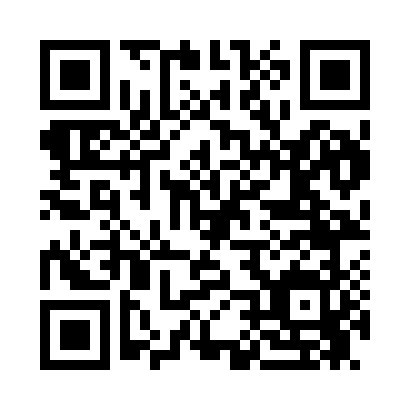 Prayer times for Skimino, Virginia, USAMon 1 Jul 2024 - Wed 31 Jul 2024High Latitude Method: Angle Based RulePrayer Calculation Method: Islamic Society of North AmericaAsar Calculation Method: ShafiPrayer times provided by https://www.salahtimes.comDateDayFajrSunriseDhuhrAsrMaghribIsha1Mon4:205:501:115:048:3110:022Tue4:205:511:115:048:3110:013Wed4:215:511:115:048:3110:014Thu4:225:521:115:048:3110:015Fri4:235:521:125:048:3110:006Sat4:235:531:125:048:3010:007Sun4:245:531:125:048:309:598Mon4:255:541:125:048:309:599Tue4:265:551:125:058:309:5810Wed4:265:551:125:058:299:5811Thu4:275:561:125:058:299:5712Fri4:285:561:135:058:289:5613Sat4:295:571:135:058:289:5614Sun4:305:581:135:058:279:5515Mon4:315:591:135:058:279:5416Tue4:325:591:135:058:269:5317Wed4:336:001:135:058:269:5318Thu4:346:011:135:058:259:5219Fri4:356:011:135:058:259:5120Sat4:366:021:135:058:249:5021Sun4:376:031:135:048:239:4922Mon4:386:041:135:048:239:4823Tue4:396:051:135:048:229:4724Wed4:406:051:135:048:219:4625Thu4:416:061:135:048:209:4526Fri4:436:071:135:048:199:4427Sat4:446:081:135:048:199:4228Sun4:456:091:135:038:189:4129Mon4:466:091:135:038:179:4030Tue4:476:101:135:038:169:3931Wed4:486:111:135:038:159:38